ПАМЯТКАПЯТИМИНУТНОГО ЧТЕНИЯ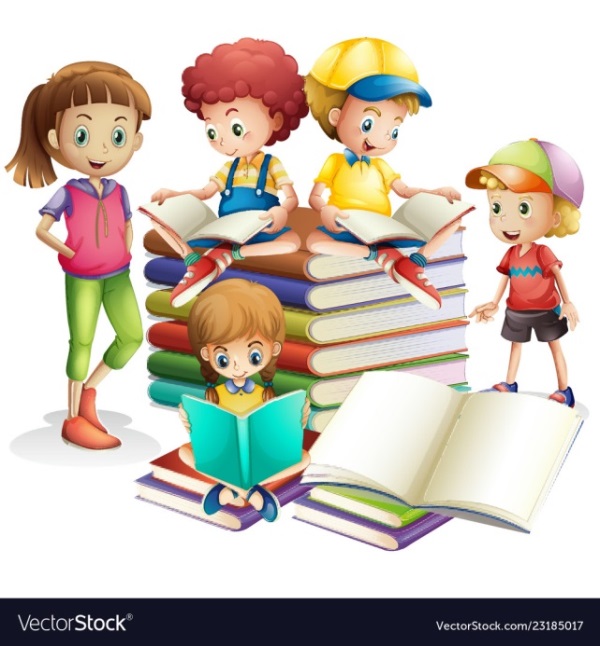 ЧИТАЙ  НЕ  МЕНЕЕ  ПЯТИ МИНУТ  НА  КАЖДОМ  УРОКЕминута «про себя» минута «шёпотом»минута «вслух»минута «по слогам»минута «беглое чтение»минута «ускоренное чтение»минута «чтение друг другу»минута « пересказываем в паре»ЧИТАЙ ВСЛУХ, ВЫРАЗИТЕЛЬНОЧИТАЙ МЕДЛЕННО, НЕ СПЕШИВНИМАТЕЛЬНО РАССМАТРИВАЙ ИЛЛЮСТРАЦИИКНИГА ДОЛЖНА СООТВЕТСТВОВАТЬ ТВОЕМУ ВОЗРАСТУОБМЕНИВАЙСЯ КНИГАМИ С ДРУЗЬЯМИПРАВИЛА ЧТЕНИЯ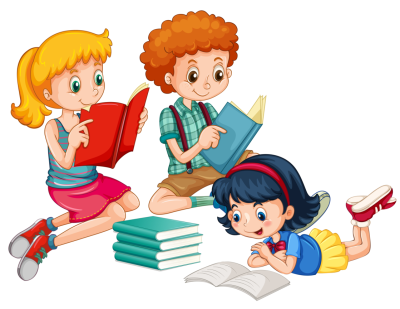 Если хочешь научиться хорошо читать, старайся читать не менее 10-15 минут в деньДержи книгу 30-40 см от глазЧитай, сидя за столомНе читай во время едыНе читай перед сномСледи за тем, чтобы освещение при чтении падало с левой стороныЧитай так, как говоришь, при этом не забывай, что и говорить нужно раздельно с выражением мысли и чувстваСоблюдай при чтении знаки препинанияСледи за словами, не переставляй ихВо время чтения убери отвлекающие предметы, выключи телевизорКНИЖКИНА  ПРОСЬБАПожалуйста, не трогай меня грязными руками. Мне будет стыдно , если меня возьмет потом другой читательНе черти меня ручкой или карандашом – так не красивоПерелистывая меня, не слюнявь пальцы. Перелистывать надо за правый верхний угол страницыНе клади в меня ничего толстого, иначе разорвешь корешокЕсли ты кончил читать и боишься потерять место, где остановился, то не делай знака ногтем или карандашом, а вложи в меня закладкуПомоги мне оставаться свежей и чистой, а я всегда буду твоим лучшим другом.Береги меня! 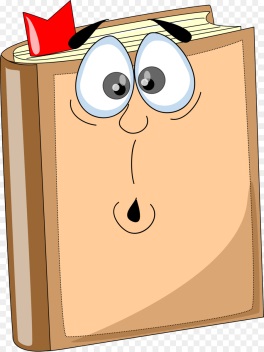 